1. Регистрация на курс только с корпоративного адреса2. При нажатии на кнопку «Enroll New» на главной странице появляется окно с предложением различных уровней доступа к контенту.  Вам необходимо выбрать опцию Вольный слушатель (Audit only). 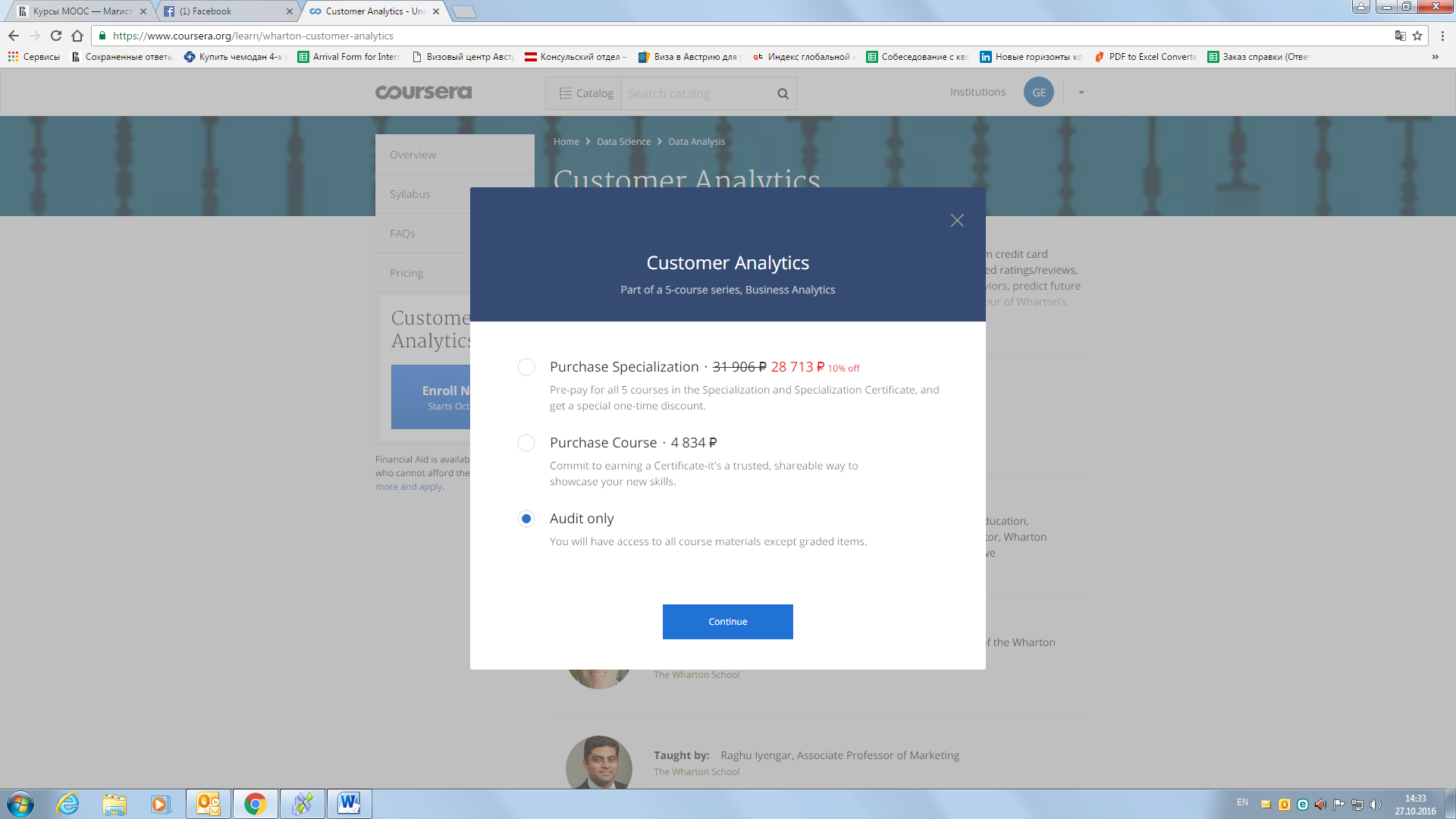 Данная опция позволяет слушателю без оплаты получить доступ к лекционным материалам, а также к тренировочным (практическим) заданиям. Он также сможет просмотреть условия оцениваемых заданий, но не сможет их отправить на проверку и получить оценку. Если вы хотите получить сертификат, тогда необходимо запросить финансовую помощь у coursera (строго регистрации с корпоративного адреса!):1. Нажать кнопку Help Center в нижнем правом углу личного кабинета после прохождения регистрации на курс как «Вольный слушатель»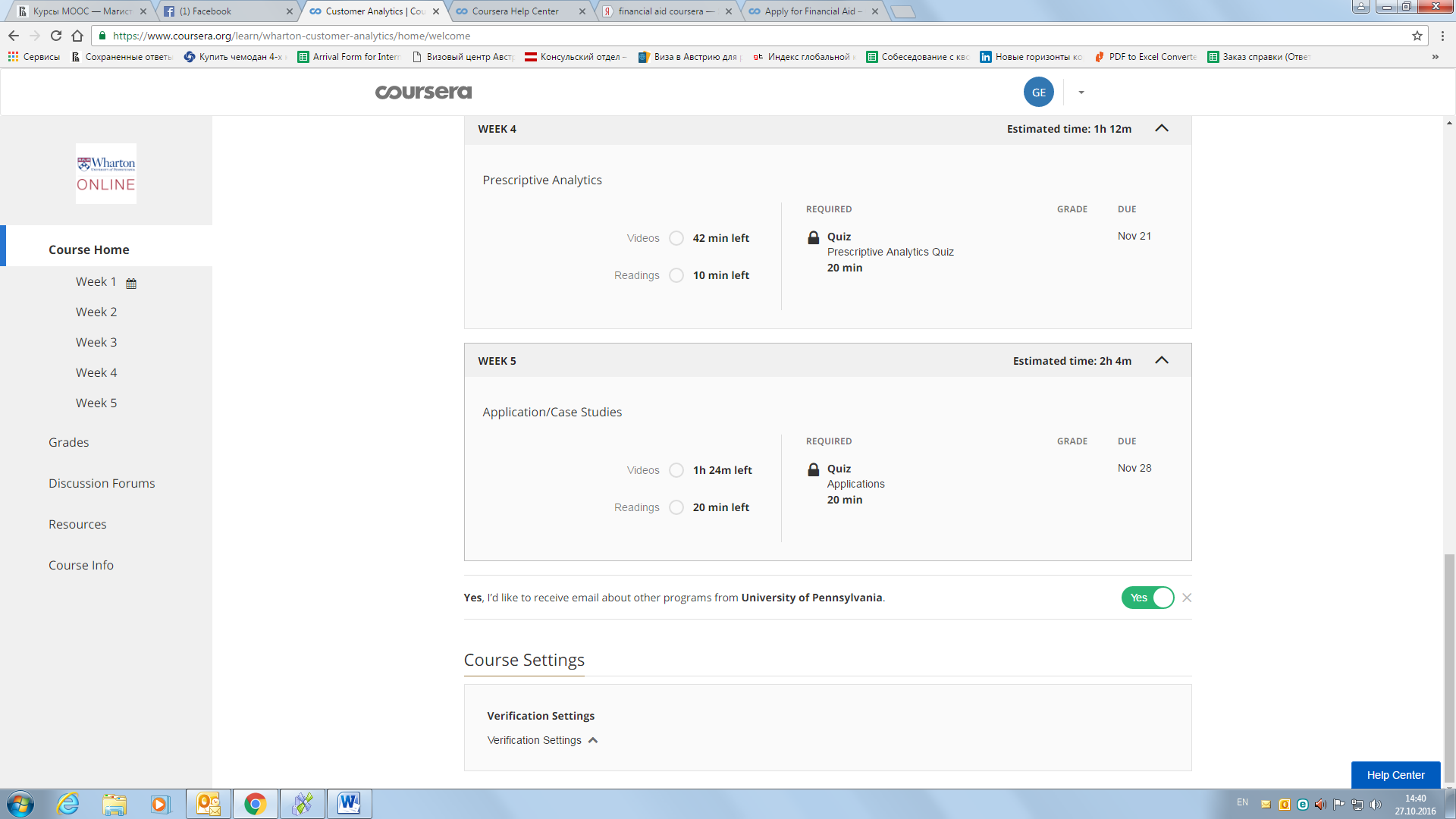 Нажать кнопку «Payments»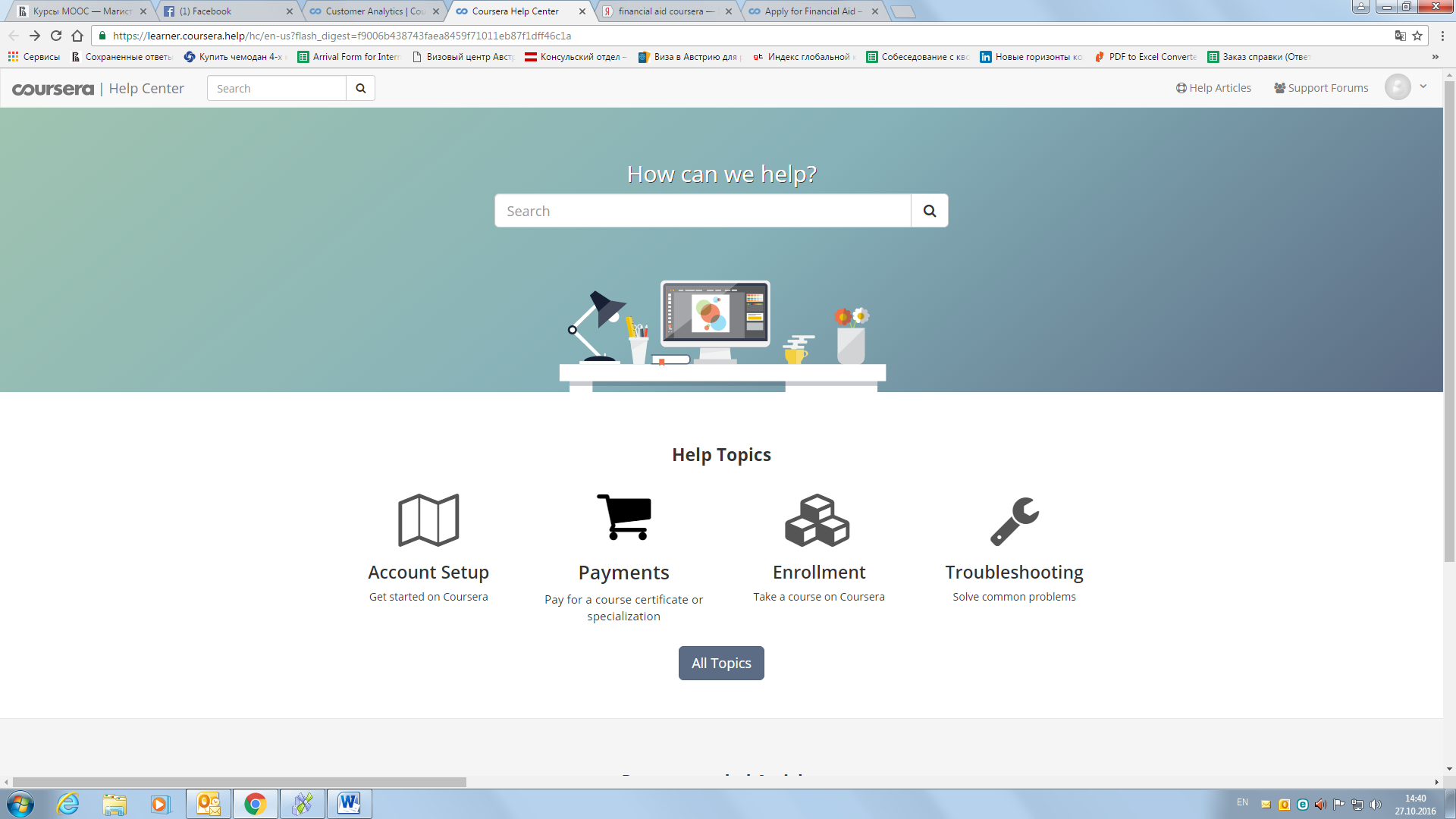 Нажать кнопку «Apply for Financial Aid»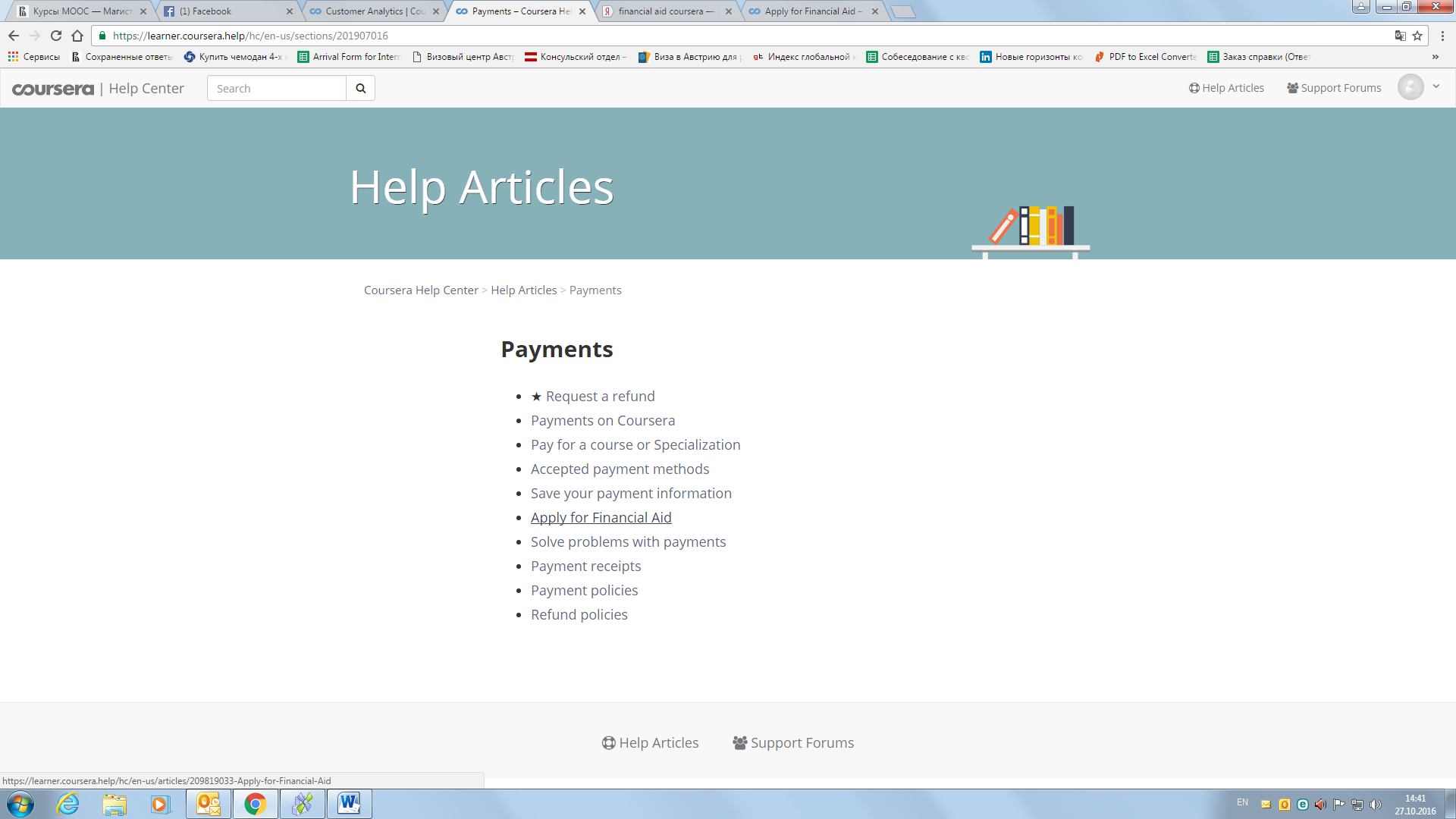 Далее действовать по инструкции.Если Вы не получаете сертификат, тогда необходимо предоставить в учебный офис выгрузку из личного кабинета, подтверждающую прослушанные темы и количество времени потраченного на курс. При наличии сертификата, его также необходимо предоставить в учебный офис. 